Black Preacher Sermon.ComDrop Your Rocks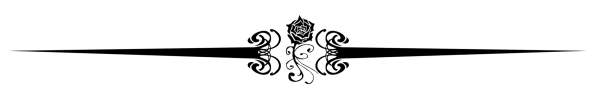 (John 8:7-11 KJV)7 So when they continued asking him, he lifted up himself, and said unto them, He that is without sin among you, let him first cast a stone at her. 8And again he stooped down, and wrote on the ground. 9 And they which heard it, being convicted by their own conscience, went out one by one, beginning at the eldest, even unto the last: and Jesus was left alone, and the woman standing in the midst. 10 When Jesus had lifted up himself, and saw none but the woman, he said unto her, Woman, where are those thine accusers? hath no man condemned thee? 11 ﻿She said, No man, Lord. And Jesus said unto her, Neither do I condemn thee: go, and sin no more.Sadly the adversaries of our Savior are very well-known in this biblical episode. They constantly during his ministry are harassing Christ with challenges, chaos, confusion and cruelty.  In the text John clearly identifies two different voices that currently speak to our situation in life which are the Critics of Christ and the Concerns of Christ. The voice of these critics tried to condemn Him, criticized Him, mock Him, ridicule Him, poked fun at Him, tease Him, laugh at Him, scorn Him and humiliate Him. Their methods were to use any means available to exploit anybody weaknesses and failures. And it is obvious that the Scribes and Pharisees did not accidently catch a woman in the act of adultery. This was their profound planned attack to destroy and derail her life completely and create a trap for the ministry of Jesus.John investigates and exposes their devious demonic disenfranchised intention. They were not really concerned about her multiple adulteries’ affairs and protecting the purity of society in their neighborhoods. They wanted to trap Jesus by creating a situation where He would have to choose between His messages of forgiveness and obeying the Septuagint handed down from Moses from Mount Sinai. Furthermore just as this adulterous woman had been used by her lovers for egotistical reasons, these critics used her for their own personal agenda. They recognized that Jesus was a threat to their partisanship empire that they had built by exploitation of people and false teaching for their personal gain.(John 8:3-5 KJV)3And the scribes and Pharisees brought unto him a woman taken in adultery; and when they had set her in the midst, 4They say unto him, Master, this woman was taken in adultery, in the very act. 5Now Moses in the law commanded us, that such should be stoned: but what sayest thou? It is clear they feel they have Jesus trapped by this; they have an airtight case, this "get-Jesus" committee is unhinged!Let’s be totally honest! Folks you cannot study this passage of scripture, without asking yourself, "Where is the man in this adulterous situation?" They had been caught "in the very act," and yet only the woman is brought before Jesus. Some of the commentators suggest that perhaps they knew the man who was also a member of the Pharisees and with compassion they let him go to save their organization embarrassment. So! Where is the man? We have no idea! But this indicates that a double standard was very much in effect in those times just as it is right now today. But what’s more mind boggling is that each of her accusers has a rock in their hands for the stoning ceremony! What is stoning? Stoning refers to a form of capital punishment whereby an organized group righteous folk throws stones at the guilty convicted individual until the person dies. It is a horrific and cruel death. Jews and Christians have stopped using this method for centuries—however, in recent years we see fundamental Muslims have continued this process as a form of capital punishment! So I want to preach about, “Drop Your Rock!”A Woman Caught:(John 8:3 KJV)3And the scribes and Pharisees brought unto him a woman taken in adultery; and when they had set her in the midst,Here is a woman caught in a real-time committing the act of adultery! It was early in the morning according to verse 1 these devils dragged a naked woman by force into a public gathering place, humiliated by her sin, separated from anyone or lover to protect her, judged and sentenced to death without trial by those self righteous religious leaders, and placed her before the King of kings and Lord of lords who is Pure and Holy in His Sacredness. This is how the apostle John describes the opening scene of one of the most heartbreaking, tragic and theological significant passages of Scripture.